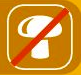 Melléklet: NyilatkozatNYILATKOZAT1. A termék megnevezése: Sadolin Extra2. A gyártás azonosító adatai: A termék címkéjén jelölve.3. A termék rendeltetése, felhasználási területei: Oldószeres, selyemfényű vastaglazúr. 4. A forgalmazó neve, értesítési címe:	Akzo Nobel Coatings Zrt.1138 Budapest, Dunavirág utca 2-6. 1. ép. V. em.Tel: 06 80 200-5055. A forgalmazó képviselőjének neve és értesítési címe, akihez bővebb felvilágosításért fordulhat:Bernáth RolandAlkalmazástechnikus06 30 968-0704roland.bernath@akzonobel.com6. A Forgalmazó a termék műszaki adatait, felhasználási javaslatokat és iránymutatásokat a termék címkéjén és MŰSZAKI ADATLAPJÁN, valamint a 2015/830 EU rendelet szerint készült és a shop.akzonobel.hu honlapon közzétett BIZTONSÁGI ADATLAPON teszi közzé, ezen közzétett műszaki jellemzőkkel és műszaki adatokkal rendelkezik a forgalomba hozott termék.Budapest, 2023.  július 1.AkzoNobel Coatings Zrt. képviseletében: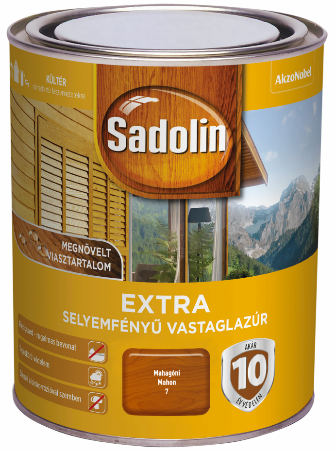 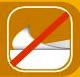 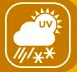 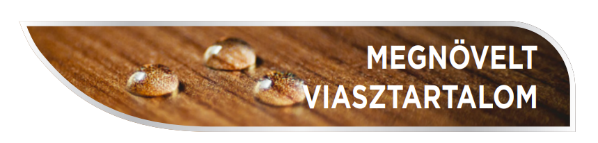 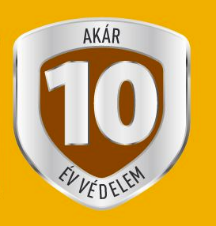 TERMÉKINFOMRÁCIÓTERMÉKINFOMRÁCIÓFelhasználási területA Sadolin Extra kültéri, selyemfényű vastaglazúr óvja és díszíti a kültéri fafelületeket. Megnövelt viasztartalmának köszönhetően hatékonyan taszítja a vizet, fokozottabb védelmet nyújt a fa számára kiemelve a fa természetes szépségét és tartósságát. Hosszantartó védelmet biztosít az időjárással, valamint a nap UV-sugárzásával szemben. A Sadolin Extra puhafa és keményfa felületek bevonására, natúr vagy már létező sértetlen, áttetsző bevonat festésére ajánlott. Fából készült mérettartó faszerkezetek (ajtó, ablak, zsalugáter) homlokzati borítás, oromdeszka, erkélykorlát, kerti bútor védelmére ajánlott alkidgyanta bázisú, oldószeres vastaglazúr. Modern összetevőinek köszönhetően mélyen behatol a fába, így akár 10 év évdelmet is biztosít.Az időjárási körülmények gyakran próbára tesznek minket. Eső, napsütés és szél - fafelülteinket sem kímélik. A Sadolin Extra megnövelt viasztartalma könnyedén lepergeti az esőt és a nedvességet, a fa ezért tovább marad szép és egészséges. Sadolin. Védi a fát éveken át.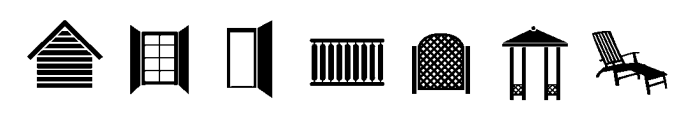 Kiszerelések0,75 L; 2,5 LTermékjellemzők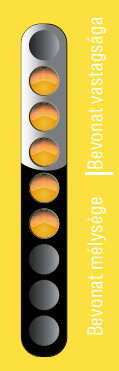 Megnövelt viasztartalom. Könnyedén lepergeti az esőt és a nedvességet. Flexiguard: Rugalmas bevonat.Ellenáll a biokorrózióval szemben.Nagyon könnyű alkalmazni, könnyű a felületet felújítani.MŰSZAKI ADATOKMŰSZAKI ADATOKFényességselyemfényűVOCEU határérték a termékre: (kat.: A/e-OB 400 g/Liter (2010). A termék legfeljebb 399 g/Liter VOC-t tartalmaz.SzínválasztékSzíntelenKiszerelés0,75L; 2,5L;Száradási időSzáradási idő: 23°C/65% relatív páratartalom mellett: 17 óraSzáradási idő: 16-24 óra, a fa porozitásától, a hőmérséklettől és a légnedvességtől függően. Alacsony hőmérsékleten vagy magas páratartalom mellett a szárítási idő meghosszabbodhat. Megjegyzés: Az átvonhatósági idő függ a fa fajtájától és a festési körülményektől. Puhafa felületeken az anyag könnyebben beszívódik és a bevonat gyorsabban szárad. Keményfa felületeken a száradási folyamat hosszabb ideig tarthat. KiadósságGyalult fa: 12-15 m²/L; Gyalult keményfánál: 17‐20 m2/L/rétegDurva, fűrészelt fánál: 6-8 m²/LRétegek száma2 réteg. Fokozott igénybevételnek kitett helyeken 3 réteg.Felhordási módEcsettel vagy hengerrel.HígításA Sadolin Extra felhasználásra kész, hígítani nem szükséges. Eszközök tisztításaH-100 szintetikus hígítóMinőségmegőrzési időA termék csomagolásán található. (hónap, év)ALKALMAZÁSALKALMAZÁSTermék előkészítés:Felhasználás előtt alaposan keverje át. Használat előtt tárolja a terméket szobahőmérsékleten legalább két órán keresztül.Előkészítés, festésA festetlen, új fa száraz, tiszta és zsírmentes legyen. A gyantakiválást H‐400 hígítóval le kell mosni. Új felület: gyalult felület esetén a felületet mindenképpen meg kell csiszolni. A fát Sadolin Base impregnáló alapozóval telítésig alapozzuk. Amennyiben a felületre túl sok alapozót vittünk fel (fényes foltok, felületek jelennek meg), a felesleget hígítóval távolítsuk el, különben a lazúr nem tapad meg rendesen a felületen, és idő  előtti kopást, leveles felválást okozhat!Festett felület esetén csak a bevonathiányos részt kell Sadolin Base‐zel újra alapozni. A degradálódott, szürke fafelületet előzetesen le kell csiszolni. A repedezett, lazán tapadó bevonatot el kell távolítani, majd úgy kell eljárni, mint új felületnél.
A Sadolin Extra vastaglazúrt a Sadolin Base felhordását követően 24 óra elteltével ecsettel hordjuk fel. A Sadolin Extra felhasználásra kész, hígítani nem szükséges. Használat előtt és használat közben időnként alaposan fel kell keverni. Ecsettel hordjuk fel szálirányban, majd alaposan szétoszlatjuk. Ne használjuk +5°C alatt vagy +30°C felett; tűző napsütésben; nem kellően száraz fára (18% nedvességtartalom felett); festett vagy lakkozott felületre. Szórással ne vigyük fel! Javasolt bevonatrendszer: 1 réteg Sadolin Base alapozó a fa telítéséig, majd 2 réteg Sadolin Extra. Időjárásnak fokozottan kitett helyeken 3 réteg felhordását javasoljuk. A bevonat karbantartása: A bevonat épségét évente ellenőrizzük, szükség esetén a bevonatot Sadolin Extra lazúrral fessük át. A Sadolin Extra alkalmas a Sadolin Classic bevonat felújítására is. Színtelen és készre kevert színekben elérhető. A Sadolin Extra színtelent kültéren utolsó rétegként, fedőrétegként ne használjuk, mivel az a pigmentek hiánya miatt nem lesz UV álló. Színtelen kivitelben kültéren a Sadolin UV Extra termékünket ajánljuk.A Sadolin Extra színei egymással keverhetőek, a megfelelő UV állóság érdekében a termék legfeljebb 30% Sadolin Extra színtelent tartalmazhat.Alábbi fafajtákra javasolt: Akác, Bükk, Ében, Fenyő, Teak, TölgyEszközök tisztítása, csomagolóedényzetH-100 szintetikus hígító. Festés során a szerszámokból a lehető legtöbb festéket fel kell használni. Csak a teljesen kiürült és kitisztított csomagolóedény hasznosítható újra. A kiürült csomagolóedény élelmiszerek tárolására nem alkalmas.Tárolás és szállításA még fel nem használt vagy megmaradt festéket tárolja hőtől és közvetlen napfénytől védve az eredeti, jól lezárt csomagolásban +5°C és +30°C között. Fagytól óvjuk! Környezetvédelem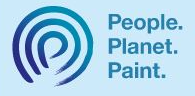 A maradék festéket tartsa jól szellőző helyen, védje a fagytól és az erős napsütéstől. A festéket ne öntse a lefolyóba, vagy természetes vizekbe.Ha befejezte a festést, a szerszámokban maradt festéket újságpapírral itassa fel. A tartalom/edény elhelyezése hulladékként: valamennyi helyi, nemzeti, és nemzetközi szabályozás szerint. Kiegészítő információA technikai adatlap információi jelenlegi tudásunk és a vonatkozó jogszabályok szerint pontosak és megfelelnek a valóságnak, de a gyártó felelősségét nem alapozza meg pl. a raktározási, tárolási, szállítási, felhasználási követelmények be nem tartásából adódóan keletkezett következményekért, mert ezen követelmények betartása nem tartozik jogi értelemben a gyártó hatáskörébe. A termék eredeti céljától eltérő módon és az előírásoktól eltérő felhasználásból adódó károkért a gyártó nem felelős. A technikai adatlap információnak célja, hogy a termék feldolgozására, tárolására és használatára vonatkozóan - jelenlegi tudásunk alapján - általános iránymutatást adjanak. Minden esetben tartsa be a vonatkozó jogszabályokat és tartsa tiszteletben a harmadik személyek jogait. Fenntartjuk a jogot az adatlap előzetes értesítés nélküli megváltoztatására.Építési termék tájékoztatóAz AkzoNobel Coating Zrt. 1138 Budapest, Dunavirág u. 2-6. 1. torony 5. emelet által forgalmazott Sadolin Extra termék az építési termékek forgalmazására vonatkozó harmonizált feltételek megállapításáról és a 89/106/EGK tanácsi irányelv hatályon kívül helyezéséről szóló, AZ EURÓPAI PARLAMENT ÉS A TANÁCS 305/2011/EU RENDELETE (2011. március 9.) (EGT-vonatkozású szöveg) 2. Cikk 1. pontja értelmében nem minősül építési terméknekE rendelet alkalmazásában:1. „építési termék”: bármely olyan termék vagy készlet, amelyet azért állítottak elő és hoztak forgalomba, hogy építményekbe vagy építmények részeibe állandó jelleggel beépítsék, és amelynek teljesítménye befolyásolja az építménynek az építményekkel kapcsolatos alapvető követelmények tekintetében nyújtott teljesítményét.Az építési termék építménybe történő betervezésének és beépítésének, ennek során a teljesítmény igazolásának részletes szabályairól szóló 275/2013. (VII. 16.) Korm. rendelet a fogalom-meghatározás során visszautal a 305/2011/EU RENDELET szabályaira. Ezen meghatározás alapján az Akzo Nobel Coatings Zrt. által forgalmazott termékek nem tartoznak a 305/2011/EU RENDELETE hatálya alá.Termékeink munkavédelmi és környezetvédelmi jellemzőit a termék Biztonsági adatlapja tartalmazza, mely elérhető és letölthető a https://shop.akzonobel.hu/safety-documents honlapon, a felhasználási módjáról, műszaki paraméterekről pedig a termék címkéjén vagy a Műszaki adatlapon találhat információkat. (Nyilatkozat a mellékletben).KapcsolatForgalmazó: AkzoNobel Coatings Zrt.Cím: 1138 Budapest, Dunavirág utca 2-6. 1. ép. V. emInfovonal: 06 80 200 505Frissítés dátuma:2023.07.01.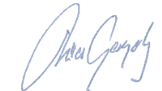 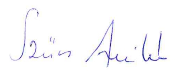 Szűcs GergelyvezérigazgatóSzücs Anikóspecialty category manager